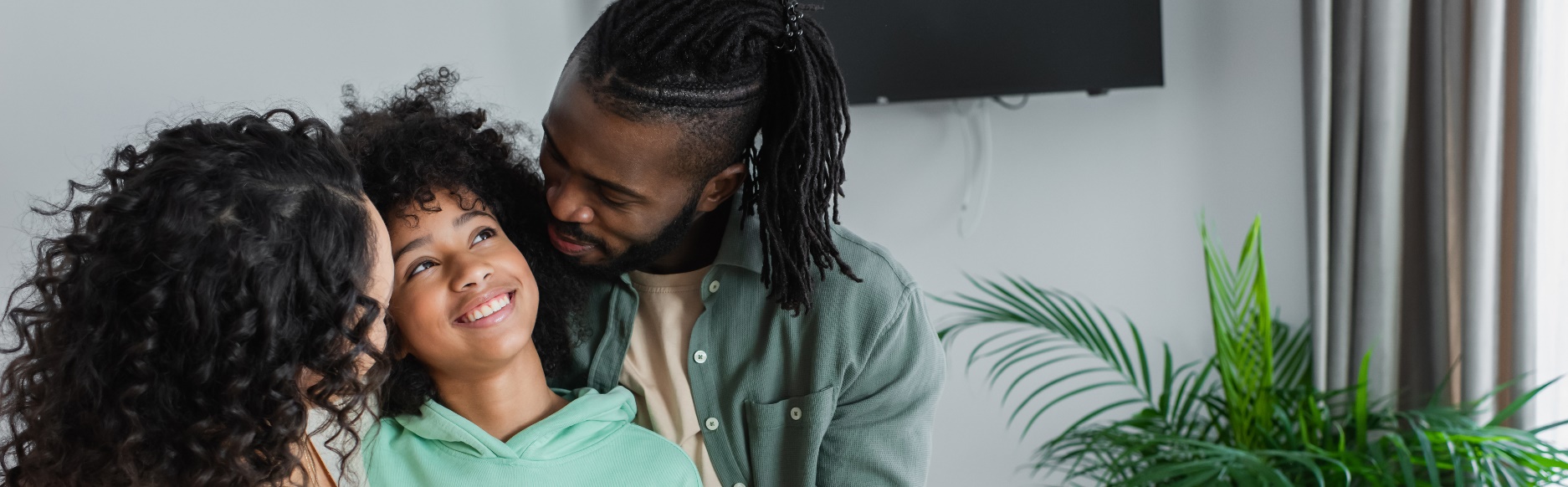 For our evaluation of the SAMHSA Children’s Mental Health Initiative grant to Hennepin County, we will collect some detailed information about the youth and families served through the Stabilization Services program. This information will be used to satisfy grant and county reporting requirements along with providing vital information about the implementation and success of the Family Response and Stabilization Service approach. The provision of this individual and identifiable data is protected under a signed Business Associate Agreement between Community Research Solutions and each agency. De-identified data will also be submitted to Hennepin County by the evaluation team. This data submission will fulfill the county contracting reporting requirements.Evaluation requirements for Stabilization Services fall into four categories:Collect consent forms for each familyFirst, a signed consent form is needed in order for families to participate in the Stabilization Services discharge interviews. Please review the consent form with the family at intake, and answer any questions that they may have about the interview. Families may decline the interview if desired. Their choice to be interviewed or not does not impact any of the services that they will receive. A copy of the consent form should be submitted regardless of whether they have provided consent or declined.Information neededSee attachment 1 for sample consent form. An agency-specific version is available for each agency. Information submissionTimeline. Consent forms should be completed at the time of intake into Stabilization Services. Completed consent forms should be scanned or photographed and forwarded to Community Research Solutions within 7 days of intake.Submission instructions: Completed consent forms can be uploaded for the evaluation team when completed.Conduct baseline interviews with parents/ caregivers and submit intake dataSAMHSA requires some consistent information be collected at the time that a family enters Stabilization Services. The baseline interviews include some information about the youth/family background and presenting concerns.  Some information is completed by the Stabilization Services provider on their own; other information is collected from the family.Information neededSee attachment 2 for intake interview protocol.Information submissionAll intake interviews should be completed and submitted to the evaluation team within 7 days of intake. There are two options for submitting this interview.Option 1: 	Complete the interview on paper and then upload a completed copy of the intake interview.Option 2:	Manually enter the data for each intake interview as they are completed.Submit discharge informationThe discharge documentation provides information about the services received and notifies the evaluation team that a family has completed services. All discharge summaries should be completed and submitted to the evaluation team within 2 days of discharge. Information neededSee attachment 3 for discharge data submission.Information submissionThere are two options for submitting information: Option 1: 	Complete the summary on paper and then upload a copy of the completed form.Option 2:	Manually enter the data for each discharge summary as they are completed.Collect follow-up informationFeedback from families should be collected 30-days post discharge. Project staff can collect the information from each family using a variety of approaches based on convenience to staff and the family. Surveys can be completed via email or text, or completed over the phone. If desired, the evaluation team can set up an online form for families to submit responses directly.Information neededSee attachment 4 for 30-day follow-up questions.Information submissionAll completed 30-day follow-ups should be submitted to the evaluation team as completed. There are multiple options for submitting information: There are two options for submitting information: Option 1: 	Complete the follow-up survey on paper and then upload a copy of the completed form.Option 2:	Manually enter the data for each 30-day follow-up as they are completed.Attachment 1: SAMPLE Consent formPurposeThe services that you will receive from [agency] are being funded through a grant from the Substance Abuse and Mental Health Services Administration (SAMHSA) within the United States Department of Health and Human Services. In order to improve these services, families are being asked to participate in an interview. [Agency] is partnering with Community Research Solutions, a local evaluation firm, to conduct these interviews. The interview results will be used to examine the needs of families, understand the impact of services, and identify ways to improve future services. Some of the information from your interview will also be submitted to SAMHSA to comply with funding requirements. This form describes the interview in greater detail and authorizes Community Research Solutions to contact you for an interview.Description of ParticipationThe evaluation consists of one interview conducted by the evaluation team when you conclude services. You can choose the way that the interview will be conducted. We plan to conduct the interview by phone or online using Zoom. If preferred, the interview could also be conducted in-person at your home, or another location that is comfortable for you.  During the interview, you will be asked about your child, your family, and the services you have received. The interview will take up to 60 minutes.Some information you provide during the interviews will also be submitted to SAMHSA for inclusion. Your name and your child’s name will not be shared with SAMHSA.Your participation in this interview is completely voluntary.  Refusing to participate in this interview will not impact the services your child receives from [agency]. Even if you consent now to the interview, you are free to decline when you are contacted at discharge. You can refuse to answer any interview question.  You can withdraw from this project by contacting Cheryl Holm-Hansen at evaluation@community-research.solutions.Benefits and RisksIf you participate in this evaluation, you will receive a $30 electronic gift card for completing the interview. Your gift card will be emailed to you within one week of completing the interview.  The information we learn from you will also help us improve services that your child or other youth and families may receive.During the interview, you may feel uncomfortable when talking about personal matters.  You have the right to refuse to answer any question during the interview.  ConfidentialityAll of your interview responses and other personal information will be treated confidentially.  We have taken steps to protect your privacy whenever possible.  Only authorized people who are working on this project will have access to the information from your interview. Your child will be assigned a unique identification number that is used on the interview forms. Papers with your name on them will be kept in a locked filing cabinet. In reports, your answers will be grouped with answers from others and we will never mention your name or your child’s name.  The information collected during this interview will be entered into a database that can be accessed by federal staff.  A unique identification number will be used so that no identifying information will be sent to federal staff.  In situations of child abuse or neglect, or if you disclose a plan to harm yourself or someone else, we will contact agency staff or some other authority so that you can get help.  In addition, the federal agency funding this research may see your information if it audits the program.   Please indicate your consent below.  	When services are complete, I will allow evaluation staff to contact me or my child’s caregiver in order to obtain information about my child, my family, and the services received through this grant.  I know that I will have the right to refuse to answer any of the questions asked.  I understand that some of my responses, but not my name or my child’s name, will be shared with the funder as part of the required evaluation.	I decline the interview to be completed at the time my child completes Stabilization Services. I understand that I will not be eligible to receive the $30 gift card.___________________________________________	_________________________________________________Child/youth name (please print)	Parent/legal guardian name (please print)___________________________________________	_________________________________________________Parent/legal guardian signature	Date signedIF YOU AGREED TO THE DISCHARGE INTERVIEW, PLEASE PROVIDE THE FOLLOWING INFORMATION.  This information will help us plan for the interviews, though you will be able to update your preferences prior to the interview.Your phone number: ______________________________________________________________________________________Your email address: _______________________________________________________________________________________Preferred mode of contact: 	 Phone call				 Text message				 Email addressPreferred interview type: 	 Telephone 				 Virtual (using Zoom or Microsoft Teams)				 In-personPreferred electronic gift card:	 Amazon				 Target				 Cub Foods				 WalmartAttachment 2: Stabilization Services intake interviewNational Outcome Measures (NOMs) - Baseline - IntakeSERVICES TOOL (3/1/2023)SAMHSA’s Performance Accountability and Reporting System (SPARS) August 2022Public reporting burden for this collection of information is estimated to average 20 minutes per response if all items are asked of a client/consumer/participant; to the extent that providers already obtain much of this information as part of their ongoing client/consumer/participant intake or follow-up, less time will be required. Send comments regarding this burden estimate, or any other aspect of this collection of information, to the Substance Abuse and Mental Health Services Administration (SAMHSA) Reports Clearance Officer, Room 15E57B, 5600 Fishers Lane, Rockville, MD 20857. An agency may not conduct or sponsor, and a person is not required to respond to, a collection of information unless it displays a currently valid Office of Management and Budget (OMB) control number. The control number for this project is 0930-0285.NOTE: Any instructions below in ALL CAPS are for the interviewer, such as questions that only pertain to certain age groups or directions about how you should read the question and responses. They should not be read aloud during the interview. SECTION 1: COMPLETED BY STABILIZATION SERVICES PROVIDERRECORD MANAGEMENTYouth name: 	NOTE: Youth name is collected only for internal tracking purposes and will not be shared with SAMHSA.Youth ID:	 Date of referral to Stabilization Services: Date when the family first received services for this episode of care: Youth date of birth: Agency providing Stabilization Services: Name of person completing form: BEHAVIORAL HEALTH DIAGNOSESNOTE: Behavioral health diagnoses information is reported by Stabilization Services staff at baseline, even if an assessment interview is not completed.1.	Was the youth screened or assessed by your program for trauma-related experiences? 	DON’T KNOW	No 				1a. If no, please select why: 	No time during interview 	No training around trauma screening/disclosure  	No institutional/organizational policy around screening  	No referral network and/or infrastructure for trauma services currently available	OTHER (specify: )  	Yes 				1b. If yes, was the screen positive: 	Yes	No	DON’T KNOW2.	Did the youth have a positive suicide screen? 	DON’T KNOW	No 			 	Yes 				2a. Was a suicidal safety plan developed? 	Yes	No	DON’T KNOW2b. Was access to lethal means assessed? 	Yes	No	DON’T KNOW3.	Did the family define the problem/challenge they want help with?	DON’T KNOW	No 	Yes4.	Behavioral Health Diagnoses  Please indicate the client’s current behavioral health diagnoses using the International Classification of Diseases, 10th Revision, Clinical Modification (ICD-10-CM) codes listed below, as made by a clinician. Please note that some substance use disorder ICD-10-CM codes have been crosswalked to the Diagnostic and Statistical Manual of Mental Disorders (DSM-5) descriptors. Select up to three behavioral health diagnoses from the mental health, Zcodes, and substance use diagnoses below.  If no mental health diagnosis, select reason: 	No clinician assessment  	High risk factors requiring intervention and not yet meeting criteria for a DSM/ICD diagnosis 	Only met criteria for a “Z” code 	Other (specify: ) SECTION 2: COMPLETED AS INTERVIEW WITH PARENT/CAREGIVERINTERVIEW COMPLETION	 1.	Was the parent/caregiver interview conducted? 	No 				1a. If no, why not? 	Not able to obtain consent from proxy 	Caregiver was impaired or unable to provide consent  	Caregiver refused this interview  	Caregiver was not reached for interview	Caregiver refused all interviews 	Yes 				1b. If yes, date of interview: 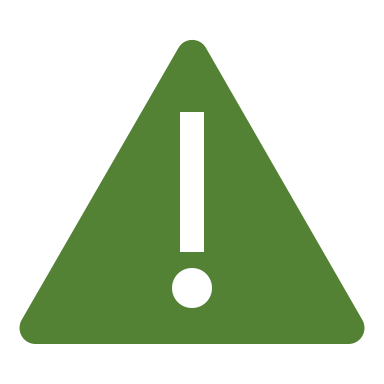 NOTE: If interview was not conducted, skip the remainder of these questions.DEMOGRAPHIC DATA2.	What gender does your child identify with?  	Male 	Female 	Transgender (Male to Female) 	Transgender (Female to Male) 	Gender non-conforming 	OTHER (Specify: ) 	REFUSED  3.	Is your child Hispanic, Latino/a, or of Spanish origin? 	Yes 	3a. If yes, what ethnic group(s) do your child consider 	No  		themselves? You may indicate more than one. 	REFUSED			Central American 				Cuban 	Dominican 	Mexican 	Puerto Rican 	South American 	OTHER (Specify: )	REFUSED 4.	What is your child’s race? You may indicate more than one. 	Black or African American 		Korean	White		Vietnamese 	American Indian 		Other Asian	Alaska Native		Native Hawaiian 		South Asian	 	Guamanian or Chamorro	Chinese	 	Samoan	Filipino		Other Pacific Islander 	Japanese 		OTHER (Specify: ) 	REFUSED 5.	[IF YOUTH IS 5 YEARS OLD OR OLDER]: Does your child speak a language other than English at home?	Yes 	5a. If yes, what is this language? 	No  			Spanish 	NOT APPLICABLE			Somali 				OTHER (Specify: )6.	[IF YOUTH IS 16 YEARS OLD OR OLDER]: Has your child served in the Armed Forces, the Reserves, or the National Guard?	Yes 	6a. If yes, is the youth currently serving on active duty? 	No  			Yes 	DON’T KNOW			No 	NOT APPLICABLE			REFUSEDFUNCTIONING7. 	How would you rate your child’s overall mental health right now? 	Excellent 	Very Good 	Good 	Fair 	Poor 	NO RESPONSE/REFUSED 8.	To provide the best mental health and related services, we need to know how well your child was able to deal with everyday life during the past 30 [thirty] days.  Please indicate your child’s response to each of the following statements: [READ EACH STATEMENT TO THE CAREGIVER, FOLLOWED BY RESPONSE OPTIONS OF YES OR NO] 9. 	The following questions ask about how your child has been feeling during the past 30 [thirty] days. Please indicate your child’s response to each question:STABILITY IN HOUSING10.  In the past 30 [thirty] days, has your child…. 11.	In the past 30 [thirty] days, where has your child been living most of the time? 	[DO NOT READ RESPONSE OPTIONS TO THE CLIENT. SELECT ONLY ONE.] 	Private residence 	Foster home 	Residential care 	Crisis residence 	Residential treatment center 	Institutional setting	Jail/correctional setting	Homeless/shelter  	OTHER (Specify: ) 	DON’T KNOW 12.Who is your child currently living with?	Both biological parents	Biological mother	Biological father	Other relatives	Legal guardian who is not a relative	Foster parents	OTHER (Specify: )EDUCATION AND EMPLOYMENT13. Is your child currently enrolled in school or a job training program? 	Yes 	No 	NO RESPONSE/REFUSED 14. In the past 30 [thirty] days, did you have enough money to meet your child’s needs? 	Yes 	No 	NO RESPONSE/REFUSED CRIME AND CRIMINAL JUSTICE STATUS15. In the past 30 [thirty] days, has your child… SOCIAL CONNECTEDNESS16. Please indicate YES or NO for each of the following statements. Please answer for relationships with persons other than your child’s mental health provider(s) over the past 30 [thirty] days. [READ EACH STATEMENT TO THE CAREGIVER, FOLLOWED BY RESPONSE OPTIONS OF YES OR NO]Attachment 3: Stabilization Services discharge summaryNational Outcome Measures (NOMs) - DischargeSERVICES TOOL (03/01/2023)SAMHSA’s Performance Accountability and Reporting System (SPARS) August 2022Public reporting burden for this collection of information is estimated to average 20 minutes per response if all items are asked of a client/consumer/participant; to the extent that providers already obtain much of this information as part of their ongoing client/consumer/participant intake or follow-up, less time will be required. Send comments regarding this burden estimate, or any other aspect of this collection of information, to the Substance Abuse and Mental Health Services Administration (SAMHSA) Reports Clearance Officer, Room 15E57B, 5600 Fishers Lane, Rockville, MD 20857. An agency may not conduct or sponsor, and a person is not required to respond to, a collection of information unless it displays a currently valid Office of Management and Budget (OMB) control number. The control number for this project is 0930-0285.SECTION 1: COMPLETED BY STABILIZATION SERVICES PROVIDERRECORD MANAGEMENTYouth name: 	NOTE: Youth name is collected only for internal tracking purposes and will not be shared with SAMHSA.Youth ID:	 Youth date of birth: Agency providing Stabilization Services: Name of person completing form: BEHAVIORAL HEALTH DIAGNOSESNOTE: Behavioral health diagnoses information is reported by Stabilization Services staff at baseline, even if an assessment interview is not completed.1.	Was the youth screened or assessed by your program for trauma-related experiences? 	DON’T KNOW	No 				1a. If no, please select why: 	No time during interview 	No training around trauma screening/disclosure  	No institutional/organizational policy around screening  	No referral network and/or infrastructure for trauma services currently available	OTHER (specify: )  	Yes 				1b. If yes, was the screen positive: 	Yes	No	DON’T KNOW2.	Did the youth have a positive suicide screen? 	DON’T KNOW	No 			 	Yes 				2a. Was a suicidal safety plan developed? 	Yes	No	DON’T KNOW2b. Was access to lethal means assessed? 	Yes	No	DON’T KNOW3.	Did the family define the problem/challenge they want help with?	DON’T KNOW	No 	Yes4.	Behavioral Health Diagnoses  Please indicate the client’s current behavioral health diagnoses using the International Classification of Diseases, 10th Revision, Clinical Modification (ICD-10-CM) codes listed below, as made by a clinician. Please note that some substance use disorder ICD-10-CM codes have been crosswalked to the Diagnostic and Statistical Manual of Mental Disorders (DSM-5) descriptors. Select up to three behavioral health diagnoses from the mental health, Zcodes, and substance use diagnoses below.  If no mental health diagnosis, select reason: 	No clinician assessment  	High risk factors requiring intervention and not yet meeting criteria for a DSM/ICD diagnosis 	Only met criteria for a “Z” code 	Other (specify: ) SERVICES RECEIVED AND CLINICAL DISCHARGE STATUS	 5.	On what date did the family last receive services? 6-7. Identify all the services your grant project provided to the client during their participation in the program. This includes grant-funded and non-grant funded services.8.	What referrals were provided to the family for additional services? 	NOT APPLICABLE8a.	Resource name: 			Date: 8b.	Resource name: 			Date: 8c.	Resource name: 				Date: 8d.	Resource name: 			Date: 9.	What natural supports (e.g., faith-based services, cultural support networks, community-based peer support, non-formal service providers) were utilized during services? How were they used?  10.	On what date was the client discharged? 11.	What is the client’s discharge status?	Mutually-agreed cessation of treatment	Withdrew from/refused treatment	No contact within 90 days of last encounter	Clinically referred out	Death	Other (specify: )12.	What is the family’s preferred language?	English	Spanish	Somali	Other (specify: )13.	In what language were services provided?	English	Spanish	Somali	Other (specify: )14.	What is the name/contact person of the caregiver who should be contacted for a discharge interview?Name: Phone number: Email address: 15.If family cannot be reached through the primary contact method, what is another way to contact them?Alternate phone number: Alternate email address: Other: Attachment 4: 30-day follow-up surveyStabilization Services 
30-day follow-up (03/01/2023)Youth name: 	Youth ID:	 Youth date of birth: Agency providing Stabilization Services: Date follow-up completed: 1. 	What is the living arrangement of the youth for which you sought Stabilization Services?  Both biological parents Biological mother Biological father Other relatives Legal guardian who is not a relative Foster parents Other (please specify: )2.	Has the youth had any out-of-home placements since you completed Stabilization Services?  No Yes3.	Other than out-of-home placements, is the youth’s living situation different from when you called Stabilization Services?  No Yes: why has the living arrangement changed?  4.	Have you needed to go to an Emergency Department for your child’s behavioral or mental health since your family finished Stabilization Services? No Yes5.	Have you or your child had any interactions with law enforcement regarding your child’s behavior since your family finished Stabilization Services? No Yes6. Has your child received mental health services for which they were referred? No (why not? ) Yes Not applicable7. Has your child received other services or supports for which they were referred, such as cultural, religious, or other community organizations? No (why not? ) Yes Not applicable8.  Name of Stabilization Services provider you worked with (optional): 9. Any feedback you’d like to provide us? MENTAL HEALTH DIAGNOSES   Diagnosed? Schizophrenia, schizotypal, delusional, and other non-mood psychotic disorders F20 – Schizophrenia F21 – Schizotypal disorder F22 – Delusional disorder F23 – Brief psychotic disorder F24 – Shared psychotic disorder F25 – Schizoaffective disorders F28 – Other psychotic disorder not due to a substance or known physiological condition F29 – Unspecified psychosis not due to a substance or known physiological condition Mood [affective] disorders F30 – Manic episode F31 – Bipolar disorder F32 – Major depressive disorder, single episode F33 – Major depressive disorder, recurrent F34 – Persistent mood [affective] disorders F39 – Unspecified mood [affective] disorder Phobic anxiety and other anxiety disorders F40 – Phobic anxiety disorders F40.00 – Agoraphobia, unspecified  F40.01 – Agoraphobia with panic disorder F40.02 – Agoraphobia without panic disorder F40.1 – Social phobias (Social anxiety disorder) F40.10 – Social phobia, unspecified  F40.11 – Social phobia, generalized F40.2 – Specific (isolated) phobias F41 – Other anxiety disorders F41.0 – Panic disorder F41.1 – Generalized anxiety disorder Obsessive-compulsive disorders F42 – Obsessive-compulsive disorder F42.2 – Obsessive-compulsive disorder with mixed obsessional thoughts and acts F42.3 – Hoarding disorder F42.4 – Excoriation (skin-picking) disorder F42.8 – Other obsessive-compulsive disorder F42.9 – Obsessive-compulsive disorder, unspecified MENTAL HEALTH DIAGNOSES   Diagnosed? Reaction to severe stress and adjustment disorders F43 – Acute stress disorder; reaction to severe stress, and adjustment disorders F43.10 – Post traumatic stress disorder, unspecified F43.2 – Adjustment disorders F44 – Dissociative and conversion disorders F44.81 – Dissociative identity disorder F45 – Somatoform disorders F45.22 – Body dysmorphic disorder F48 – Other non-psychotic mental disorders  Behavioral syndromes associated with physiological disturbances and physical factors F50 – Eating disorders F51 – Sleep disorders not due to a substance or known physiological condition Disorders of adult personality and behavior F60.0 – Paranoid personality disorder F60.1 – Schizoid personality disorder F60.2 – Antisocial personality disorder F60.3 – Borderline personality disorder F60.4 – Histrionic personality disorder F60.5 – Obsessive-compulsive personality disorder F60.6 – Avoidant personality disorder F60.7 – Dependent personality disorder F60.8 – Other specific personality disorders F60.9 – Personality disorder, unspecified F63.3 – Trichotillomania F70–F79 – Intellectual disabilities F80–F89 – Pervasive and specific developmental disorders Behavioral and emotional disorders with onset usually occurring in childhood and adolescence F90 – Attention-deficit hyperactivity disorders F91 – Conduct disorders F93 – Emotional disorders with onset specific to childhood F93.0 – Separation anxiety disorder of childhood F94 – Disorders of social functioning with onset specific to childhood or adolescence F94.0 – Selective mutism F94.1 – Reactive attachment disorder of childhood F94.2 – Disinhibited attachment disorder of childhood F95 – Tic disorder F98 – Other behavioral and emotional disorders with onset usually occurring in childhood and adolescence F99 – Unspecified mental disorder Z codes – Persons with potential health hazards related to socioeconomic and psychosocial circumstances  Diagnosed? Z55 – Problems related to education and literacy Z56 – Problems related to employment and unemployed Z57 – Occupational exposure to risk factors Z59 – Problems related to housing and economic circumstances Z60 – Problems related to social environment Z62 – Problems related to upbringing Z63 – Other problems related to primary support group, including family circumstances Z64 – Problems related to certain psychological circumstances Z65 – Problems related to other psychosocial circumstances SUBSTANCE USE DIAGNOSES   Diagnosed? Alcohol related disorders F10.10 – Alcohol abuse, uncomplicated F10.11 – Alcohol abuse, in remission F10.20 – Alcohol dependence, uncomplicated F10.21 – Alcohol dependence, in remission F10.9 – Alcohol use, unspecified Opioid related disorders F11.10 – Opioid abuse, uncomplicated, F11.11 – Opioid abuse, in remission F11.20 – Opioid dependence, uncomplicated F11.21 – Opioid dependence, in remission F11.9 – Opioid use, unspecified Cannabis related disorders F12.10 – Cannabis abuse, uncomplicated F12.11 – Cannabis abuse, in remission F12.20 – Cannabis dependence, uncomplicated F12.21 – Cannabis dependence, in remission F12.9 – Cannabis use, unspecified Sedative, hypnotic, or anxiolytic related disorders F13.10 – Sedative, hypnotic, or anxiolytic abuse, uncomplicated F13.11 – Sedative, hypnotic, or anxiolytic abuse, in remission F13.20 – Sedative, hypnotic, or anxiolytic dependence, uncomplicated F13.21 – Sedative, hypnotic, or anxiolytic dependence, in remission F13.9 – Sedative, hypnotic, or anxiolytic-related use, unspecified Cocaine related disorders F14.10 – Cocaine abuse, uncomplicated F14.11 – Cocaine abuse, in remission F14.20 – Cocaine dependence, uncomplicated F14.21 – Cocaine dependence, in remission F14.9 – Cocaine use, unspecified Other stimulant related disorders F15.10 – Other stimulant abuse, uncomplicated F15.11 – Other stimulant abuse, in remission F15.20 – Other stimulant dependence, uncomplicated F15.21 – Other stimulant dependence, in remission F15.9 – Other stimulant use, unspecified  Hallucinogen related disorders F16.10 – Hallucinogen abuse, uncomplicated F16.11 – Hallucinogen abuse, in remission F16.20 – Hallucinogen dependence, uncomplicated F16.21 – Hallucinogen dependence, in remission F16.9 – Hallucinogen use, unspecified Inhalant related disorders F18.10 – Inhalant abuse, uncomplicated F18.11 – Inhalant abuse, in remission F18.20 – Inhalant dependence, uncomplicated F18.21 – Inhalant dependence, in remission F18.9 – Inhalant use, unspecified Other psychoactive substance related disorders F19.10 – Other psychoactive substance abuse, uncomplicated F19.11 – Other psychoactive substance abuse, in remission F19.20 – Other psychoactive substance dependence, uncomplicated  F19.21 – Other psychoactive substance dependence, in remission F19.9 – Other psychoactive substance use, unspecified Nicotine dependence F17.20 – Nicotine dependence, unspecified F17.21 – Nicotine dependence, cigarettes During the past 30 [thirty] days …. During the past 30 [thirty] days …. YesNoNO RESPONSE/ REFUSED8a. My child is handling daily life. 8b. My child is able to deal with unexpected events in their life. 8c. My child gets along with friends and other people. 8d. My child gets along with family members. 8e. My child does well in social situations. 8f. My child does well in school and/or work. 8g. My child has had a safe place to live. During the past 30 [thirty] days, did your child feel …  During the past 30 [thirty] days, did your child feel …  YesNoNO RESPONSE/ REFUSED9a. Nervous? 9b. Hopeless? 9c. Restless or fidgety? 9d. So depressed that nothing could cheer your child up? 9e. That everything was an effort? 9f. Worthless? 9g. Bothered by psychological or emotional problems? YesNoNO RESPONSE/ REFUSED10a. Been homeless? 10b. Spent time in a hospital for mental health care? 10c. Spent time in a facility for detox/inpatient treatment for a substance abuse disorder? 10d. Spent time in a correctional facility (e.g., jail, prison, juvenile facility)? 10e. Gone to an emergency room for a mental health or emotional problem? 10f. Been satisfied with the conditions of your living space? Yes No NO RESPONSE/ REFUSED 15a. 	Been arrested? 15b. 	Spent time in jail or a correctional facility or been on probation? 15c. 	Had interactions with police as a result of their behavior? Yes No NO RESPONSE/ REFUSED 16a. 	My child is happy with their friendships. 16b. 	My child has people with whom they can do enjoyable things. 16c. 	My child feels that they belong in the community. 16d.	In a crisis, my child would have the support needed from family or friends.16e. 	My child has family or friends that are supportive of their recovery.16f. 	My child generally accomplishes what they set out to do.MENTAL HEALTH DIAGNOSES   Diagnosed? Schizophrenia, schizotypal, delusional, and other non-mood psychotic disorders F20 – Schizophrenia F21 – Schizotypal disorder F22 – Delusional disorder F23 – Brief psychotic disorder F24 – Shared psychotic disorder F25 – Schizoaffective disorders F28 – Other psychotic disorder not due to a substance or known physiological condition F29 – Unspecified psychosis not due to a substance or known physiological condition Mood [affective] disorders F30 – Manic episode F31 – Bipolar disorder F32 – Major depressive disorder, single episode F33 – Major depressive disorder, recurrent F34 – Persistent mood [affective] disorders F39 – Unspecified mood [affective] disorder Phobic Anxiety and Other Anxiety Disorders F40 – Phobic anxiety disorders F40.00 – Agoraphobia, unspecified  F40.01 – Agoraphobia with panic disorder F40.02 – Agoraphobia without panic disorder F40.1 – Social phobias (Social anxiety disorder) F40.10 – Social phobia, unspecified  F40.11 – Social phobia, generalized F40.2 – Specific (isolated) phobias F41 – Other anxiety disorders F41.0 – Panic disorder F41.1 – Generalized anxiety disorder Obsessive-compulsive disorders F42 – Obsessive-compulsive disorder F42.2 – Obsessive-compulsive disorder with mixed obsessional thoughts and acts F42.3 – Hoarding disorder F42.4 – Excoriation (skin-picking) disorder F42.8 – Other obsessive-compulsive disorder F42.9 – Obsessive-compulsive disorder, unspecified MENTAL HEALTH DIAGNOSES   Diagnosed? Reaction to severe stress and adjustment disorders F43 – Acute stress disorder; reaction to severe stress, and adjustment disorders F43.10 – Post traumatic stress disorder, unspecified F43.2 – Adjustment disorders F44 – Dissociative and conversion disorders F44.81 – Dissociative identity disorder F45 – Somatoform disorders F45.22 – Body dysmorphic disorder F48 – Other non-psychotic mental disorders  Behavioral syndromes associated with physiological disturbances and physical factors F50 – Eating disorders F51 – Sleep disorders not due to a substance or known physiological condition Disorders of adult personality and behavior F60.0 – Paranoid personality disorder F60.1 – Schizoid personality disorder F60.2 – Antisocial personality disorder F60.3 – Borderline personality disorder F60.4 – Histrionic personality disorder F60.5 – Obsessive-compulsive personality disorder F60.6 – Avoidant personality disorder F60.7 – Dependent personality disorder F60.8 – Other specific personality disorders F60.9 – Personality disorder, unspecified F63.3 – Trichotillomania F70–F79 – Intellectual disabilities F80–F89 – Pervasive and specific developmental disorders Behavioral and emotional disorders with onset usually occurring in childhood and adolescence F90 – Attention-deficit hyperactivity disorders F91 – Conduct disorders F93 – Emotional disorders with onset specific to childhood F93.0 – Separation anxiety disorder of childhood F94 – Disorders of social functioning with onset specific to childhood or adolescence F94.0 – Selective mutism F94.1 – Reactive attachment disorder of childhood F94.2 – Disinhibited attachment disorder of childhood F95 – Tic disorder F98 – Other behavioral and emotional disorders with onset usually occurring in childhood and adolescence F99 – Unspecified mental disorder Z codes – Persons with potential health hazards related to socioeconomic and psychosocial circumstances  Diagnosed? Z55 – Problems related to education and literacy Z56 – Problems related to employment and unemployed Z57 – Occupational exposure to risk factors Z59 – Problems related to housing and economic circumstances Z60 – Problems related to social environment Z62 – Problems related to upbringing Z63 – Other problems related to primary support group, including family circumstances Z64 – Problems related to certain psychological circumstances Z65 – Problems related to other psychosocial circumstances SUBSTANCE USE DIAGNOSES   Diagnosed? Alcohol related disorders F10.10 – Alcohol abuse, uncomplicated F10.11 – Alcohol abuse, in remission F10.20 – Alcohol dependence, uncomplicated F10.21 – Alcohol dependence, in remission F10.9 – Alcohol use, unspecified Opioid related disorders F11.10 – Opioid abuse, uncomplicated, F11.11 – Opioid abuse, in remission F11.20 – Opioid dependence, uncomplicated F11.21 – Opioid dependence, in remission F11.9 – Opioid use, unspecified Cannabis related disorders F12.10 – Cannabis abuse, uncomplicated F12.11 – Cannabis abuse, in remission F12.20 – Cannabis dependence, uncomplicated F12.21 – Cannabis dependence, in remission F12.9 – Cannabis use, unspecified Sedative, hypnotic, or anxiolytic related disorders F13.10 – Sedative, hypnotic, or anxiolytic abuse, uncomplicated F13.11 – Sedative, hypnotic, or anxiolytic abuse, in remission F13.20 – Sedative, hypnotic, or anxiolytic dependence, uncomplicated F13.21 – Sedative, hypnotic, or anxiolytic dependence, in remission F13.9 – Sedative, hypnotic, or anxiolytic-related use, unspecified Cocaine related disorders F14.10 – Cocaine abuse, uncomplicated F14.11 – Cocaine abuse, in remission F14.20 – Cocaine dependence, uncomplicated F14.21 – Cocaine dependence, in remission F14.9 – Cocaine use, unspecified Other stimulant related disorders F15.10 – Other stimulant abuse, uncomplicated F15.11 – Other stimulant abuse, in remission F15.20 – Other stimulant dependence, uncomplicated F15.21 – Other stimulant dependence, in remission F15.9 – Other stimulant use, unspecified  Hallucinogen related disorders F16.10 – Hallucinogen abuse, uncomplicated F16.11 – Hallucinogen abuse, in remission F16.20 – Hallucinogen dependence, uncomplicated F16.21 – Hallucinogen dependence, in remission F16.9 – Hallucinogen use, unspecified Inhalant related disorders F18.10 – Inhalant abuse, uncomplicated F18.11 – Inhalant abuse, in remission F18.20 – Inhalant dependence, uncomplicated F18.21 – Inhalant dependence, in remission F18.9 – Inhalant use, unspecified Other psychoactive substance related disorders F19.10 – Other psychoactive substance abuse, uncomplicated F19.11 – Other psychoactive substance abuse, in remission F19.20 – Other psychoactive substance dependence, uncomplicated  F19.21 – Other psychoactive substance dependence, in remission F19.9 – Other psychoactive substance use, unspecified Nicotine dependence F17.20 – Nicotine dependence, unspecified F17.21 – Nicotine dependence, cigarettes Core servicesService provided?Service provided?Service provided?Service provided?Core servicesYesNoUNKNOWNSERVICE NOT AVAILABLE6a. 	Screening6b.	Assessment6c.	Identification and discussion of family’s strengths6d.	Treatment planning or review6e.	Psychopharmacological services6f.	Mental health services6g.	Co-occurring services6h.	Case management6i.	Crisis stabilization while receiving services6j.	Creation of actionable safety plan6k.	Resilience identification and promotion6l.	Parent peer support services6m.	Trauma-specific services6n.	Was the client referred to another provider for any of the above core services?Support servicesService provided?Service provided?Service provided?Service provided?Support servicesYesNoUNKNOWNSERVICE NOT AVAILABLE7a. 	Medical care7b.	Employment services7c.	Family services7d.	Youth skill building7e.	Parent skill building7f.	Child care7g.	Transportation7h.	Education services7i.	Housing support7j.	Social recreational activities7k.	Consumer-operated services7l.	HIV testing7m. Discussion with family to plan for continuing care needs7n.	Was the client referred to another provider for any of the above support services?